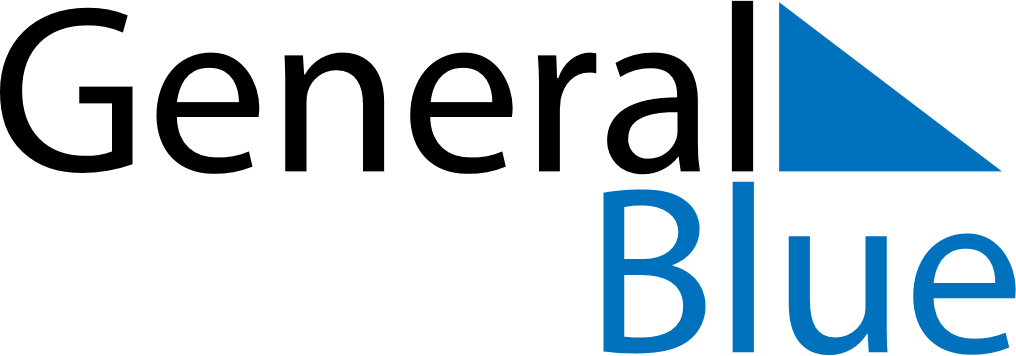 April 2025April 2025April 2025April 2025Saint HelenaSaint HelenaSaint HelenaMondayTuesdayWednesdayThursdayFridaySaturdaySaturdaySunday123455678910111212131415161718191920Good FridayEaster Sunday2122232425262627Easter Monday
Queen’s Birthday282930